Guía de trabajo autónomo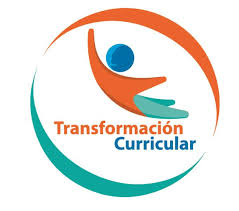 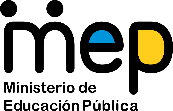 El trabajo autónomo es la capacidad de realizar tareas por nosotros mismos, sin necesidad de que nuestros/as docentes estén presentes.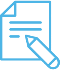 Me preparo para resolver la guía Pautas que debo verificar antes de iniciar mi trabajo.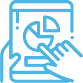 Voy a recordar lo aprendido y/ o aprender. 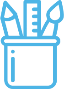  Pongo en práctica lo aprendidoAnexoTerranautaMi abuelo es un guerrero de diez metros.Todos los días saluda las galaxiascon relámpagos y oraciones,mientras cenamos arroz de nievey escuchamos el desmedido lamento de las ranas.Intuyendo el tenue llamado de las estrellas,salimos de nuestro planetapor entre escombros y planicies.De regreso traemos este remolino de semillas,y cada vez que salta algún rugidonos lo ponemos así, en el pecho.Es simple el cosmos, me dice,cabe en los bigotes de un gato.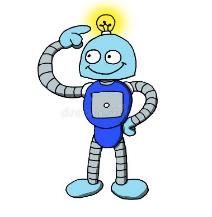 https://images.app.goo.gl/ttgDUtCKvmcFCkLd6Centro educativo: Educador/a: Nivel: sextoAsignatura: EspañolMateriales o recursos que voy a necesitar ¡Manos a la obra! ¡La lectura es alegría!Estos son los materiales que requiero para resolver las actividades: Cuaderno, diccionario, borrador, lápiz, tijeras de punta redonda y lapicero.Anexo con el poema “Terranauta”, del poeta Minor Arias Uva.Condiciones que debe tener el lugar donde voy a trabajar 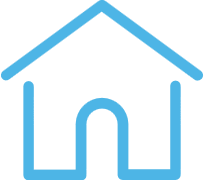 El espacio que elijo debe ser silencioso para evitar distracciones. Además, debe estar limpio y cumplir con las medidas de higiene necesarias ante la situación sanitaria que enfrenta el país.El trabajo lo realizo en una mesa limpia, en la cual tengo a mano los materiales que necesito. Me siento en una silla cómoda. Cuido que la iluminación y la ventilación sean las apropiadas (si la luz es natural, mucho mejor).Tiempo en que se espera que realice la guíaPuedo resolver las actividades de esta ficha en dos espacios diferentes. Dispongo de una hora y veinte minutos para resolver lo que se me solicita en el primer momento y en el segundo momento.Para resolver las actividades del tercer momento y las fichas finales de autoevaluación, dispongo de una hora y veinte minutos.IndicacionesEste trabajo lo realizo en forma independiente y, cuando sea necesario, pido la participación y comparto con mi familia.Preguntas para reflexionar y responder.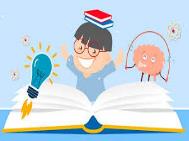 https://images.app.goo.gl/MYQ9jgonug9gZbpBAPrimer momentoObservo con atención la infografía que aparece a continuación.Luego escribo con mis palabras lo que entendí de cada uno de los tipos de textos que vienen ilustrados allí.Uso toda mi creatividad y elaboro un ejemplo similar de cada uno, pero a mi gusto, con mis ideas y con el ambiente que me rodea.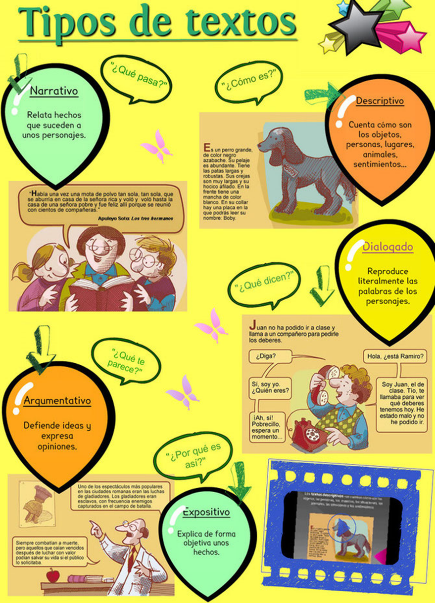 Fuente: https://hablandodetodounmucho.jimdofree.com/2017/06/22/para-repasar-lengua-ii/   Primer momentoObservo con atención la infografía que aparece a continuación.Luego escribo con mis palabras lo que entendí de cada uno de los tipos de textos que vienen ilustrados allí.Uso toda mi creatividad y elaboro un ejemplo similar de cada uno, pero a mi gusto, con mis ideas y con el ambiente que me rodea.Fuente: https://hablandodetodounmucho.jimdofree.com/2017/06/22/para-repasar-lengua-ii/   Indicaciones 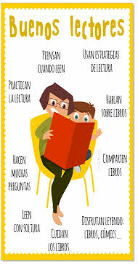 https://images.app.goo.gl/7YzWFFcZJJnPB7Bz8Este trabajo lo realizo en forma independiente y, cuando sea necesario, pido la participación y comparto con mi familia.Este trabajo lo realizo en forma independiente y, cuando sea necesario, pido la participación y comparto con mi familia.Este trabajo lo realizo en forma independiente y, cuando sea necesario, pido la participación y comparto con mi familia.Indicaciones o preguntas o matrices para autorregularse y evaluarse.Tercer momento¡Ahora es tiempo de leer! Busco un lugar tranquilo, iluminado para deleitarme con el tiempo de la lectura. Leo el poema “Terranauta” del libro “Mi abueno volaba sobre robles amarillos”, del poeta Minor Arias Uva. Lo busco en el anexo que aparece al final de esta guía.  Mientras leo, trato de comprender el texto, pero si encuentro una palabra cuyo significado desconozco, tomo mi diccionario y la busco.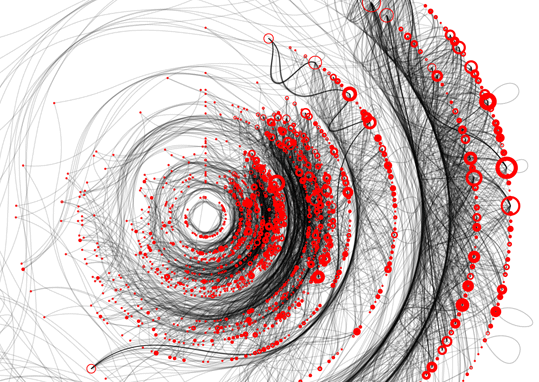 Fuente: https://images.app.goo.gl/mNuLVofLsetuRLtA8Pienso acerca de lo siguiente:¿Conozco la poesía y sus características? ¿Anteriormente había leído poemas?¿He pensado en la vida que pueda existir en otros mundos? Las escribo.Reflexiono acerca de lo siguiente, si tengo abuelitos/as ¿cómo es la relación que tengo con ellos? ¿Me gusta escucharlos/as? ¿Alguna vez me contaron historias fantásticas o de la realidad? ¿Disfruto mi tiempo con ellos/as?Escribo en mi cuaderno un poema visual (es decir, uso las palabras del poema para crear una imagen), dedicado a mis abuelos/as, para expresarles lo importantes que son para mí. Se los comparto vía WhatsApp (si no los tengo cerca). Si viven conmigo, lo leo para él/ella.Tercer momento¡Ahora es tiempo de leer! Busco un lugar tranquilo, iluminado para deleitarme con el tiempo de la lectura. Leo el poema “Terranauta” del libro “Mi abueno volaba sobre robles amarillos”, del poeta Minor Arias Uva. Lo busco en el anexo que aparece al final de esta guía.  Mientras leo, trato de comprender el texto, pero si encuentro una palabra cuyo significado desconozco, tomo mi diccionario y la busco.Fuente: https://images.app.goo.gl/mNuLVofLsetuRLtA8Pienso acerca de lo siguiente:¿Conozco la poesía y sus características? ¿Anteriormente había leído poemas?¿He pensado en la vida que pueda existir en otros mundos? Las escribo.Reflexiono acerca de lo siguiente, si tengo abuelitos/as ¿cómo es la relación que tengo con ellos? ¿Me gusta escucharlos/as? ¿Alguna vez me contaron historias fantásticas o de la realidad? ¿Disfruto mi tiempo con ellos/as?Escribo en mi cuaderno un poema visual (es decir, uso las palabras del poema para crear una imagen), dedicado a mis abuelos/as, para expresarles lo importantes que son para mí. Se los comparto vía WhatsApp (si no los tengo cerca). Si viven conmigo, lo leo para él/ella.Tercer momento¡Ahora es tiempo de leer! Busco un lugar tranquilo, iluminado para deleitarme con el tiempo de la lectura. Leo el poema “Terranauta” del libro “Mi abueno volaba sobre robles amarillos”, del poeta Minor Arias Uva. Lo busco en el anexo que aparece al final de esta guía.  Mientras leo, trato de comprender el texto, pero si encuentro una palabra cuyo significado desconozco, tomo mi diccionario y la busco.Fuente: https://images.app.goo.gl/mNuLVofLsetuRLtA8Pienso acerca de lo siguiente:¿Conozco la poesía y sus características? ¿Anteriormente había leído poemas?¿He pensado en la vida que pueda existir en otros mundos? Las escribo.Reflexiono acerca de lo siguiente, si tengo abuelitos/as ¿cómo es la relación que tengo con ellos? ¿Me gusta escucharlos/as? ¿Alguna vez me contaron historias fantásticas o de la realidad? ¿Disfruto mi tiempo con ellos/as?Escribo en mi cuaderno un poema visual (es decir, uso las palabras del poema para crear una imagen), dedicado a mis abuelos/as, para expresarles lo importantes que son para mí. Se los comparto vía WhatsApp (si no los tengo cerca). Si viven conmigo, lo leo para él/ella.Indicaciones o preguntas para auto regularse y evaluarseReflexiono acerca de lo siguiente:¿Me gustaría conocer más sobre la poesía en general y la poesía visual en particular?Observo si cumplí con todas las actividades.Reflexiono acerca de lo siguiente:¿Me gustaría conocer más sobre la poesía en general y la poesía visual en particular?Observo si cumplí con todas las actividades.Reflexiono acerca de lo siguiente:¿Me gustaría conocer más sobre la poesía en general y la poesía visual en particular?Observo si cumplí con todas las actividades.Con el trabajo autónomo voy a aprender a aprender Con el trabajo autónomo voy a aprender a aprender Con el trabajo autónomo voy a aprender a aprender Reviso las acciones realizadas durante la construcción del trabajo.Escribo una X sobre el símbolo que considero más apropiado al responder las siguientes preguntas:Reviso las acciones realizadas durante la construcción del trabajo.Escribo una X sobre el símbolo que considero más apropiado al responder las siguientes preguntas:Reviso las acciones realizadas durante la construcción del trabajo.Escribo una X sobre el símbolo que considero más apropiado al responder las siguientes preguntas:¿Leí las indicaciones con detenimiento?¿Leí las indicaciones con detenimiento?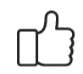 ¿Subrayé las palabras que no conocía?¿Subrayé las palabras que no conocía?¿Busqué en el diccionario o consulté con un familiar el significado de las palabras que no conocía?¿Busqué en el diccionario o consulté con un familiar el significado de las palabras que no conocía?¿Me devolví a leer las indicaciones cuando no comprendí qué hacer?¿Me devolví a leer las indicaciones cuando no comprendí qué hacer?Con el trabajo autónomo voy a aprender a aprenderCon el trabajo autónomo voy a aprender a aprenderCon el trabajo autónomo voy a aprender a aprenderValoro lo realizado al terminar por completo el trabajo.Escribo una X sobre el símbolo que considero más apropiado al responder las siguientes preguntas:Valoro lo realizado al terminar por completo el trabajo.Escribo una X sobre el símbolo que considero más apropiado al responder las siguientes preguntas:Valoro lo realizado al terminar por completo el trabajo.Escribo una X sobre el símbolo que considero más apropiado al responder las siguientes preguntas:¿Leí mi trabajo para saber si es comprensible lo escrito o realizado?¿Leí mi trabajo para saber si es comprensible lo escrito o realizado?¿Revisé mi trabajo para asegurarme si todo lo solicitado fue realizado?¿Revisé mi trabajo para asegurarme si todo lo solicitado fue realizado?¿Me siento satisfecho con el trabajo que realicé?¿Me siento satisfecho con el trabajo que realicé?Explico cuál fue la parte favorita del trabajo.__________________________________________________________________________________________________________________________________________________________________________________¿Qué puedo mejorar la próxima vez que realice la guía de trabajo autónomo?__________________________________________________________________________________________________________________________________________________________________________________Explico cuál fue la parte favorita del trabajo.__________________________________________________________________________________________________________________________________________________________________________________¿Qué puedo mejorar la próxima vez que realice la guía de trabajo autónomo?__________________________________________________________________________________________________________________________________________________________________________________Explico cuál fue la parte favorita del trabajo.__________________________________________________________________________________________________________________________________________________________________________________¿Qué puedo mejorar la próxima vez que realice la guía de trabajo autónomo?__________________________________________________________________________________________________________________________________________________________________________________